Vertebrate Diversity study packThe following web-book contains a series of information chapters broadly outlining the diversity of living vertebrates, with a few notes on their fossil relatives. Below is a collage of specimens from UCL's Grant Museum of Zoology illustrating the wide diversity covered in this web-book – from jawless vertebrates, sharks, and ray-finned fishes, to amphibians, reptiles, and mammals. To download this resource as a single file, see the collection page: https://open-education-repository.ucl.ac.uk/id/eprint/204Also see the related resource Vertebrate Palaeontology and Evolution study pack here: https://open-education-repository.ucl.ac.uk/id/eprint/195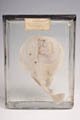 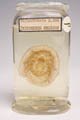 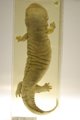 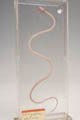 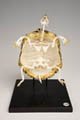 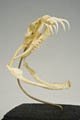 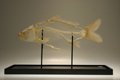 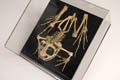 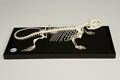 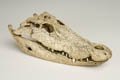 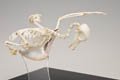 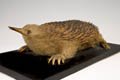 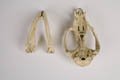 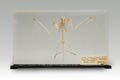 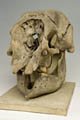 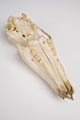 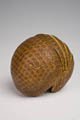 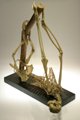 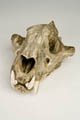 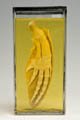 Disclaimer: 'Vertebrate Diversity' was originally designed by UCL staff as an internal teaching resource. The subsequent release of 'Vertebrate Diversity' as an OER means that any changes to the product received relative to the original content may not reflect the desires of UCL teaching staff, or the original quality of the resource. CC BY-NC-SA 4.0 International Licence: 'Vertebrate Diversity' has been released as an open educational resource (OER) on a Creative Commons 'Attribution Non-commercial Share Alike' license. This means that once downloaded, content can be modified and improved to complement a particular course. This requires, however, that improvements are recycled back into the OER community, and full attribution is made to UCL. All content present at the time of download must be accordingly credited and, in turn, novel content must be appropriately licensed. For more information, please refer to the license deed by visiting: https://creativecommons.org/licenses/by-nc-sa/4.0/legalcode 
Introduction The first chapter considers the lampreys - a clade of jawless vertebrates that are thought, based on analysis of their morphology, to be the group that first diverged from the remaining vertebrate clades. Subsequent chapters follow a structure that roughly reflects the evolutionary relationships (or phylogeny) between the higher level vertebrate groups - for example, the turtles, lizards, tuatara, crocodiles, and birds are all reptiles and, as such, their chapters are clustered together. This structure need not imply any increase in complexity or morphological "progress" as one descends through the chapters - indeed, every taxon discussed in this web-book is extant, meaning that it has some members that are still living, and are therefore also evolving under the selection pressures of their current environment. Rather, the structure reflects the greater focus of this web-book on those four-limbed vertebrates (tetrapods) whose ancestors colonised the terrestrial world in the Devonian swamps of nearly 400 million years ago - in particular the hair-covered, milk-producing mammals. While the structure of the web-book may not always act as an accurate representation of the evolutionary history of vertebrates, the phylogenetic tree below illustrates how all the major vertebrate clades are thought to be related. 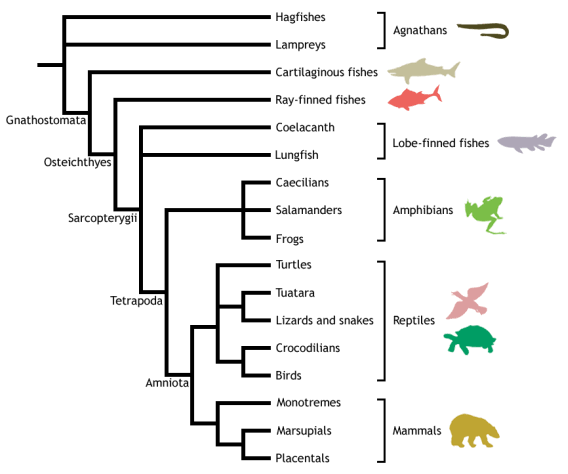 Adapted from Meyer & Zardoya (2003), this is a conservative estimate of vertebrate phylogeny, reflecting the prevailing consensus between morphological and molecular data. Conflict between morphology and molecules is manifest at the unresolved nodes, or polytomies - those nodes that are formed when greater than two branches coalesce. For example, the most popular view of morphologists is that lampreys represent the closest living relatives of the jawed vertebrates (Gnathostomata), together forming the Vertebrata. This hypothesis excludes hagfishes from the vertebrates on the basis that they do not possess some of the derived morphological features shared by lampreys and gnathostomes - in particular, they lack a vertebral column. Instead, hagfishes are placed as the sister group to the vertebrates, together forming the Craniata (or craniates) - animals possessing a skull, or cranium. This view of craniate evolution makes the living jawless vertebrates, or agnathans, a paraphyletic group. This means that the jawless vertebrates do not form a natural (or monophyletic) grouping, as their most recent common ancestor is not unique to them - it is shared with the jawed vertebrates as well. In contrast, molecular data tend to group the lampreys and hagfishes to the exclusion of the gnathostomes, making the living agnathans a monophyletic group termed Cyclostomi. Under the cyclostome hypothesis, it is presumed that the common ancestor of the cyclostomes and gnathostomes possessed a vertebral column, which was subsequently lost in the evolution of the hagfishes. Despite the disparities between morphological and molecular data evident from the cladogram above, the evolutionary history of the vertebrates is fairly well resolved, with many major traditionally identified groupings persisting through recent advances in methods for phylogenetic inference and the advent of molecular systematics. Consequently, this tree should be used as a working guide while exploring the taxa described within the web-book, providing an evolutionary context that highlights the shared ancestry of the different vertebrate lineages, as well as helping to trace some of the evolutionary innovations that gave rise to the many different forms - including the origin of jaws, ossification of the endochondral skeleton, evolution of terrestrially adapted limbs, and the amniotic egg. Ray-finned FishesActinopterygii - ray-finned fishesThe actinopterygians, or ray-finned fish, are one of the two major clades of bony fish (Osteichthyes), the other being the lobe-finned fish, or Sarcopterygians. The Chondrichthyes (cartilaginous fish) are the extant sister clade of the Osteichthyes. Below is a cladogram to show these relationships: 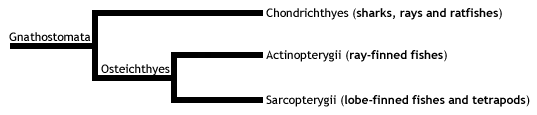 Diversity and Lower TaxonomyThe subclass Actinopterygii comprises some 27,000 species of ray-finned bony fishes, making it the largest radiation of any vertebrate group. As a result, covering the whole group in detail would be extremely complex and, more importantly, hugely baffling! Therefore, the information below aims to highlight the key groups of ray-finned fish in an evolutionary context, explaining how each clade is divided and related.Actinopterygians can be divided into two distinct groups: basal actinopterygians and neopterygians (most  fishes). The basal actinopterygians comprise two closely related small taxa, the more primitive Polypteriformes (containing a single family of bichirs), and the Chondrostei (containing two families, the sturgeons and the paddlefishes). The following cladogram illustrates these relationships: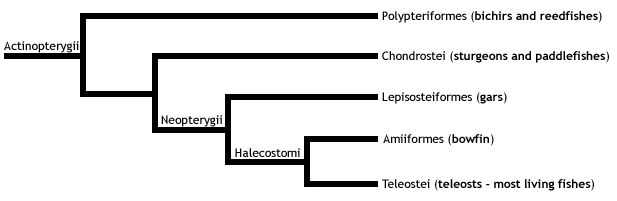 Living neopterygians can then be split into three groups (see cladogram above), the first two of which are considered primitive neopterygians:The gars, forming a single family in the order Lepisosteiformes. These are medium- to large-sized (ranging from 1 - 4 metres long) predatory fishes with elongate bodies and jaws, long needle-like teeth, and thick armoured scales.The bowfin, Amia calva, the single living species forming the Order Amiiformes. The bowfin ranges in length from 0.5 - 1 metre, and is characterised by its long dorsal fin extending across most of the length of the body.The teleosts, the largest radiation of vertebrate life, exhibiting huge diversity in more than 20,000 species of ray-finned fishes across 40 orders.The clade Teleostei contains four main subgroups, shown in the cladogram below. The highly derived Euteleostei is the largest of the teleosts groups, with around 17,000 species in 375 families. This group shows tremendous diversity, and includes both the largest (the ocean sunfish, reaching up to 3.6 m in length) and the smallest (Paedocypris, a genus of the carp family with females as small as 7.9 mm)  bony fish species.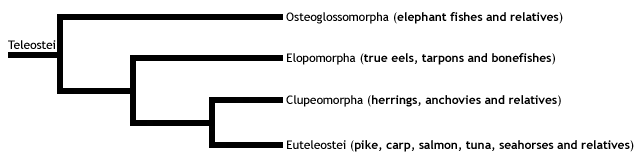 The Euteleostei comprises three groups:Order Esociformes - a small group containing pikes and mudminnows.Division Ostariophysi - a large group including carps, catfishes, minnows, piranhas, and relatives. These 6,500 species form approximately 80 percent of all living freshwater fish species.Division Neognathi - contains two groups, the Order Salmoniformes (salmon, trout and smelts), and theSubdivision Neoteleostei. The neoteleosts are divided into four groups: three basal groups containing many deep-sea fishes (including the bioluminous lanternfishes), and a single group of highly advanced fishes - the acanthomorphs, or spiny-rayed teleosts (acanth is Ancient Greek for thorn). Spiny teleosts then fall into two groups, the Paracanthopterygii (1200 species of cods, haddocks and anglerfishes) and the Acanthopterygii, a huge clade containing around 12,000  species, which dominate the vast majority of the world's open ocean and shallow marine environments. Within this clade is theAtherinomorpha (guppies, killifishes and relatives), and the Percomorpha - by far the most diverse group of fish, containing over one-third of all ray-finned fish species, and exhibiting a fascinating array of body forms - including perches, seahorses, flatfishes, pufferfishes, and tunasDistribution and Habitat As one would expect from their massive diversity, there are certain species of ray-finned fishes present in waters worldwide. However, some clades are much smaller than others, and consequently have much narrower distributions. It would be a huge task to highlight the distribution of all actinopterygian species, or even families, and so the following is a list of the geographical distributions and aquatic environments of the evolutionarily key groups outlined above: Polypteriformes (bichirs and reedfishes) - Africa; freshwater.Chondrostei (sturgeons and paddlefish) - Northern Hemisphere; coastal and freshwater.Lepisosteiformes (gars) - North and Central America and Cuba; fresh and brackish water.Amiiformes (bowfin) - North America; freshwater.Osteoglossomorpha (elephant fishes and relatives) - Worldwide; mostly tropical freshwater.Elopomorpha (true eels and relatives) - Worldwide; mostly marine.Clupeomorpha (herrings, anchovies, and relatives) - Worldwide; mostly marine.Esociformes (pikes and mudminnows) - North America, Western Europe and Northern Eurasia; freshwater.Ostariophysi (carps, catfishes, piranhas, and relatives) - Worldwide; mostly freshwater.Salmoniformes (slamons, trouts, and relatives) - Temperate Northern and Southern hemisphere; freshwater.Paracanthopterygii (cods, haddocks, and anglerfishes) - Northern hemisphere; marine and freshwater.Atherinomorpha (guppies, killifishes, and relatives) - Worldwide; surface-dwelling; freshwater and marine.Percomorpha (perches, seahorses, tunas, and relatives) - Worldwide; mostly marine.FeaturesThe skeleton of the paired fins is formed from many small bones, called fin rays, in a fan-like arrangement, which are supported at the bases of the fins by parallel rows of bones called radials. All living actinopterygians except bichirs and reedfishes (Order Polypteryformes) also have branching rays in unpaired fins.Modified the ancestral fish character of a breathing lung into a swim bladder to aid and adjust buoyancy. Although it is easy to assume that lungs are an adaptation unique to terrestrial vertebrates (tetrapods), it is likely that lungs evolved in early armoured fishes called placoderms in the seas of the Silurian and Devonian around 415 million years ago, and are therefore a shared ancestral character of all bony fishes, including their tetrapod descendents. The swim bladder is a smooth-walled (i.e., non-alveolar) modified lung that is virtually impermeable to gas. Therefore, gas can be gulped - or indeed transferred from the bloodstream in many more derived teleosts - into the swimbladder of ray-finned fishes to reduce the overall density of the body, and afford neutral buoyancy. This allows fish to remain stationary in the water column, and thus waste less energy. As the pressure of the water column on the body changes with depth, actinopterygians must regulate the volume of air in their swim bladders to remain neutrally buoyant. Some ray-finned fishes, such as the gars of North and Central America and Cuba, are secondary air-breathers, who have evolved an alveolar lung to survive in their low-oxygen environment.Single dorsal fin. Some fishes, such as salmons and catfishes, have an additional fin positioned just posterior of the dorsal fin, called the adipose fin, which is small, soft and fleshy.Ancestrally, ray-finned fishes were covered in tough rhomboidal ganoid scales, formed of a thick layer of spongy bone, covered with dentine, followed by ganoine (a substance derived from enamel - the material that covers human teeth). However, the more derived fish groups have modified the structure of their scales to increase flexibility and reduce weight, in order to improve locomotory efficiency - allowing individuals to become more advanced predators, as well as more evasive prey. Living species within the teleost clade have reduced scales that are circular, flexible, thin, and overlapping craniocaudally - cycloid scales. One group, the spiny-rayed teleosts (Order Acanthomorpha), have further modified their scales to a form termed ctenoid (cten is Ancient Greek for comb), which bear comb-like spines on the posterior edge.While many basal actinopterygians possess a primitive heterocercal tail - one in which the fin lobes are different in length (asymmetrical) - there is increasing symmetry towards the teleost group, with teleosts themselves possessing a homocercal tail, which is completely symmetrical in appearance (the images clearly show this in a species of carp).The jaws of ray-finned fish have undergone many modifications through their evolution. Early forms had simple snapping jaws with weak jaw-closing muscles, which were used to grab prey. The neopterygians then lost the connection between the cheek bones and the posterior of the upper jaw (maxilla). This caused the maxilla to be rotated forwards and to the side when the jaws were opened, increasing the volume of the oral cavity to create a suction effect, drawing prey items into the mouth. Further skeletal jaw modifications, alongside flaps of skin around the maxilla then allowed teleosts to have a highly protruding tube-like mouth, whose fully circular opening produced a stronger and highly directional suction force into the oral cavity, which also retained prey on jaw closure. These adaptations to increase suction were crucial in the evolution of ray-finned fishes as active predators, as lunging towards prey items in water actually acts to push them away by forcing a flow of water towards them.Labelled image of a typical ray-finned fish skeleton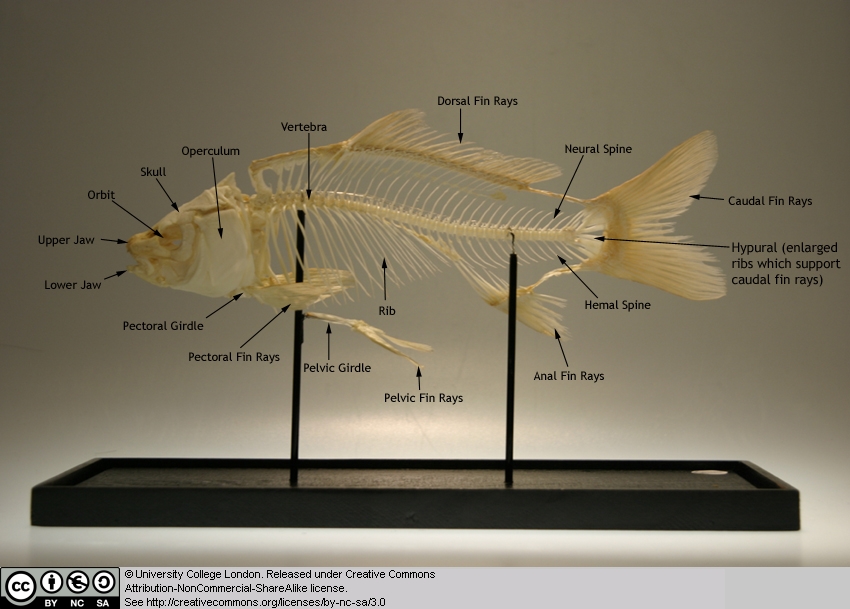 Chondrichthyes Bonfil R, Meyer M, Scholl MC, Johnson R, O'Brien S, et al. Transoceanic migration, spatial dynamics, and population linkages of white sharks. Science. 2005;310:100–103. Camhi, M., Fowler, S.L., Musick, J.A., Bräutigam, A. and Fordham, S.V. (1998) Sharks and their Relatives – Ecology and Conservation. IUCN/SSC Shark Specialist Group. IUCN, Gland, Switzerland and Cambridge, UK. iv + 39 pp. Fowler, S.L., Cavanagh, R.D., Camhi, M., Burgess, G.H., Cailliet, G.M., Fordham, S.V., Simpfendorfer, C.A. and Musick, J.A. (comp. and ed.). 2005. Sharks, Rays and Chimaeras: The Status of the Chondrichthyan Fishes. Status Survey. IUCN/SSC Shark Specialist Group. IUCN, Gland, Switzerland and Cambridge, UK. x + 461 pp. Gene S. Helfman, Bruce B. Collette, Douglas E. Facey, Brian W. Bowen, (2009) The diversity of fishes: biology, evolution, and ecology. Blackwell, 2009, pp 205-214. IUCN 2010. IUCN Red List of Threatened Species. Version 2010.3. <http://www.iucnredlist.org>. Downloaded on 15 September 2010. Lobe-finned Fishes Bone, Q., Moore, R., (2008) The Biology of Fishes. Taylor and Francis Group.pp25-33 Gene S. Helfman, Bruce B. Collette, Douglas E. Facey, Brian W. Bowen, (2009) The diversity of fishes: biology, evolution, and ecology. Blackwell, 2009, p 348. IUCN 2010. IUCN Red List of Threatened Species. Version 2010.3. <http://www.iucnredlist.org>. Downloaded on 15 September 2010. Takezaki, N., F. Figueroa, Z. Zaleska-Rutczynska, N. Takahata, and J. Klein. 2004. The phylogenetic relationship of tetrapod, coelacanth, and lungfish revealed by the sequences of forty four nuclear genes. Mol. Biol. Evol. 21:1512–1524. Turtles Bonin, F, Devaux B, Alain Dupre. 2006 Turtles of the World. The John Hopkins University Press. Buhlmann, K. A., T. S. B. Akre, J. B. Iverson, D. Karapatakis, R. A. Mittermeier, A. Georges, A. G. J. Rhodin, P. P. van Dijk, and J. W. Gibbons. 2009. A global analysis of tortoise and freshwater turtle distributions with identification of priority conservation areas. Chelonian Conservation and Biology 8:116–149. IUCN 2010. IUCN Red List of Threatened Species. Version 2010.3. <http://www.iucnredlist.org>. Downloaded on 16 September 2010. Pough, F, Janis, C, Heiser, J., 2009, Vertebrate Life, 8th ed. Pearson International. Sherrill-Mix, S. A., James, M. C., and Myers, R. A. (2008). Migration cues and timing in leatherback sea turtles. Behav. Ecol. 19, 231–236. Marsupials Aplin KP, Archer M (1987) Recent advances in marsupial systematics with a new syncretic classification. In: Archer M. (ed) Possums and opossums: studies in evolution. Surrey Beatty and Sons, Chipping Norton, New South Wales, pp xv–xxii Mooney, N. and Rounsevell, D. E. 2008. Thylacine, Thylacinus cynocephalus. In: S. Van Dyck and R. Strahan (eds), The mammals of Australia. Third Edition, pp. 167-168. Reed New Holland, Sydney, Australia.GlossaryAakineticIn anatomy, this refers to a low level of flexibility in a structure due to a lack of moveable joints. amnioteThose vertebrates with an amniotic egg. The extant clades are Testudines (turtles), Diapsida (lepidosaurians, crocodilians, and birds), and Synapsida (mammals).anapsidSkull possessing no temporal fenestrae (NB. an- = without).

Amniotes with this skull condition form a paraphyletic group including the Parareptilia (turtles and their extinct relatives), the extinct common ancestor of all amniotes, and basal eureptiles (the extinct precursors of diapsids).

Note that the Testudines (turtles and relatives) have modified the anapsid condition through a reduction (emargination) of the posterior region of the skull.ApatiteCalcium phosphate: the crystalline component of bone. apomorphyA derived or specialised character. Appendicular skeletonThe endoskeletal element of the fins or limbs of a vertebrate, and their associated girdles (pectoral or pelvic). Axial skeletonAll parts of the vertebrate endoskeleton except the limbs or fins and their associated girdles. That is, the cranium, visceral skeleton, notochord, vertebrae, and ribs.
BBasalOf, relating to, located at, or forming a base. BicuspidA tooth bearing two cusps.CCalcified cartilageCartilage strengthened with a scattering of apatite crystals (calcium phosphate), as seen in Chondrichthians.
CartilageA tough, elastic, fibrous connective tissue composed of collagen fibres. Used as skeletal tissue in vertebrates, it is non-mineralised and is often the developmental precursor of bone. CladeA phylogenetic lineage comprising a common ancestor and all its descendant species.

Note that the difference between a taxon and a clade is that a clade must include all descendant species from a common ancestor, whereas a taxon need not.cladisticRelating to the branching sequences of phylogeny.
cladogramA branching tree-like diagram representing the phylogenetic relationships (evolutionary history) of a lineage. cloacaThe common opening for the reproductive, urinary, and digestive tracts, seen in all vertebrates except therian mammals (marsupials and placental mammals).The term comes from the Latin for sewer. CursorialAdapted for running. CuspThe biting point of a tooth.DDentaryThe anterior bone of the lower jaw which bears the teeth. It forms the whole of the lower jaw in mammals.DentineA bone-like substance, lacking cell bodies and consisting mainly of calcium phosphate (apatite) in a fibrous matrix.Dermal boneA type of bone forming within the dermis - the deep layer of vertebrate skin cells below the surface layer, the epidermis.diapsidSkull possessing both an upper and a lower temporal fenestra (NB. di- = two). 

Amniotes with this skull condition form the monophyletic clade Diapsida, which includes the lepidosaurs (lizards, snakes, and tuatara), archosaurs (crocodilians, dinosaurs, and birds), and their other extinct relatives. 

Note that some diapsids, such as lizards, have lost the temporal bar separating the fenestrae to form one large window. Others, such as the Aves (birds), have merged both fenestrae with the orbit.EEnamelThe crystalline material covering the crown of a tooth, or certain scales. EndopterygotaA clade of insects charachterised by their undergoing complete metamorphosis (i.e. holometabolous).

See Insect Diversity WebBook for the clades within (from Neuroptera down).
EpidermalPertaining to, or originating from, the epidermis - the surface layer of skin cells in vertebrates euryapsidSkull possessing an upper temporal fenestra only.

However, animals with this skull condition do not represent an important amniote lineage, as they are likely to be a polyphyletic group, originating a least twice within the Diapsida. Euryapsids include the plesiosaurs and ichthyosaurs - Mesozoic marine reptiles.
extantNot extinct.FfossorialSpecialised for burrowing.furculaThe fused clavicle bones of a bird, also known as the wishbone.HHemimetabolousRefers to a type of insect development that is categorised by three distinct, progressive life stages: egg, nymph, imago (adult). Changes are gradual, with no pupal stage.

Some hemimetabolous insects include grasshoppers, cicadas, cockroaches, termites, earwigs, and dragonflies.

Also termed incomplete metamorphosis.HolometabolousRefers to a type of insect development that is categorised by four distinct, progressive life stages: embryo, larva, pupa, imago (adult).

Seen exlusively in the Endopterygota, which includes beetles, butterflies, wasps, bees, ants, and others.

Also termed complete metamorphosis.HornyConsisting of horn - a tough material composed mainly of keratin.IiliumIn tetrapods, the dorsal section of the pelvis, which articulates with one or more sacral vertebrae.KKineticIn anatomy, referring to a high level of flexibility afforded by numerous moveable joints.LLymph heartMuscular dilation in a lymph vessel, which pumps lymph (fluid containing white blood cells called lymphocytes important in immune response) around the body of some lungfishes, amphibians and reptiles.MMetaconeIn mammals, the metacone is the distobuccal (rear-most and cheek side) cusp of an upper molar tooth.monophyleticHaving a single evolutionary origin. A taxon is monophyletic if it contains all the descendants of a common ancestor.For example, mammals are a monophyletic group, as all species descended from the first known mammal are considered mammals.See paraphyletic and polyphyletic for alternative terms.MyrmecophagyFeeding behaviour categorised by an exclusive (or near exclusive) diet of ants ant termites.OOrbitThe bony socket of the eye. OsteosclerosisAn increase in the density of bone.PPachyostosisA thickening of the bone, often associated with a reduction in the volume of marrow tissue contained within. ParaconeIn mammals, the paracone is the mesiobuccal (front-most and cheek side) cusp of an upper molar tooth.ParaphyleticA taxon including a common ancestor and some but not all of its descendants. 

For example, the class Reptilia is paraphyletic, as it does not include birds, who are considered a separate class: Aves. However, birds evolved from theropod dinosaurs, and are therefore reptiles themselves. Similarly, all tetrapods are, evolutionarily speaking, lobe-finned fish.

Importantly, reptiles can be made monophyletic through the addition of birds to the taxon.

See monophyletic and polyphyletic for alternative terms.Pectoral girdleIn vertebrates, the skeletal structure that provides support for the fore limbs or fins. Pelvic girdleIn vertebrates, the skeletal structure that provides support for the hind limbs or fins, which also fuses with the sacral vertebrae.phylogenyThe evolutionary history of organismal lineages as they develop through time. plesiomorphyAn ancestral character. polyphyleticReferring to a group that does not contain the common ancestor of all the taxa within. Therefore, this is not a true taxonomic group, but is often a term used to categorise organisms with a similar ecology, such as insectivorious mammals, or marine mammals.

It is also used when the evolutionary origin of a group, such as snakes, is unsure, and characteristic species within may have originated separately.ProtoconeIn mammals, the protocone is the mesiolingual cusp of an upper molar tooth.Pulp cavityThe space within a tooth, or a dentine scale, occupied by blood vessels and nerves. 
SsymplesiomorphyA character that is shared between groups but was inherited from an ancestor prior to the last common ancestor.

These are characters that - at the level at which they are referred to as symplesiomorphies - are not used to form cladistic groupings, or clades. 
synapomorphyA derived or specialised character that is shared between two or more groups, and was inherited from the common ancestor in which it originated.

These are the characters that morphological systematists use to support the existence of particular clades, forming the basis of the field of cladistics.synapsidSkull possessing a lower temporal fenestra only. 

Amniotes with this skull condition form the monophyletic clade Synapsida, which includes the mammals and their extinct ancestors, the non-mammalian reptile-like synapsids.

Note that in the Mammalia, the lower temporal fenestra has merged with the orbit.
TtaxonA group of organisms sharing a common ancestry.

Note that the difference between a taxon and a clade is that a clade must include all descendant species from a common ancestor, whereas a taxon need not.

Pl. taxa.temporal fenestraAn opening in the temporal region of the skull seen in amniotes, providing a flat edge for the attachment of strong lower jaw closing muscles to the skull.

Amniotes show four skull types, based on the position and number of these temporal fenestrae, two of which define two major lineages of the amniotes. The skull types and associated groups are as follows:

1) Synapsid - Skull possessing a lower temporal fenestra only. Amniotes with this skull condition form the monophyletic clade Synapsida, which includes the mammals and their extinct ancestors, the mammal-like reptiles. Note that in the Mammalia, the lower temporal fenestra has merged with the orbit.

2) Diapsid - Skull possessing both an upper and a lower temporal fenestra (NB. di- = two). Amniotes with this skull condition form the monophyletic clade Diapsida, which includes the lepidosaurs (lizards, snakes, and tuatara), archosaurs (crocodilians, dinosaurs, and birds), and their other extinct relatives. Note that some groups within the Diapsida, such as lizards, have lost the temporal bar separating the fenestrae to form one large window. Others, such as the Aves (birds), have merged both fenestrae with the orbit.

3) Anapsid - Skull possessing no temporal fenestrae (NB. an- = without). Amniotes with this skull condition form a paraphyletic group including the Parareptilia (turtles and their extinct relatives), the extinct common ancestor of all amniotes, and basal eureptiles (the extinct precursors of diapsids). Note that the Testudines (turtles and relatives) have modified the anapsid condition through a reduction (emargination) of the posteriorregion of the skull.

4) Euryapsid - Skull possessing an upper temporal fenestra only. However, animals with this skull condition do not represent an importantamniote lineage, as they are likely to be a polyphyletic group, originating a least twice within the Diapsida. Euryapsids include the plesiosaurs and ichthyosaurs - Mesozoic marine reptiles.VvertebraeFrom anterior to posterior: Cervical vertebrae: Facilitate the mobility of the head. The first two, the atlas and the axis are highly specialised, the former articulating with the occipital region of the skull. Thoracic vertebrae: Articulate with the ribs that fuse with the sternum. Lumbar vertebrae: Generally larger, with small ribs not attached to the sternum, which support the posterior musculature. Sacral vertebrae: Fused to the pelvic girdle, allowing the transfer of force from the appendicular skeleton (limbs) during locomotion. Caudal vertebrae: Small and less specialised, forming the tail.Vertebrate anatomical directions and axesThe image below illustrates the terms used for anatomical directions and axes in vertebrates.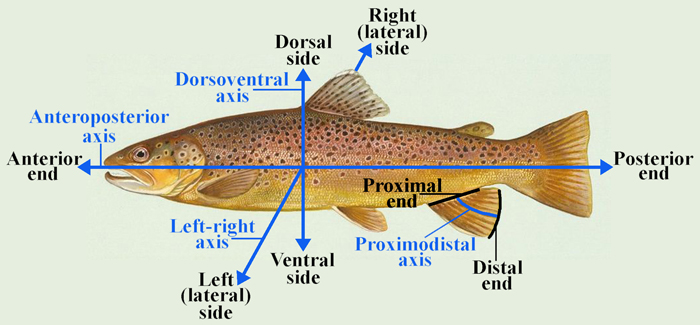 VestigialOccurring as a structure that, once functional (whether during development or in earlier evolutionary forms), is now reduced or degenerate. An example is the vestigial pelvic girdle seen in many snakes, including the boas and pythons, which bears no function.Z
ZygapophysisArticular process of a vertebra that articulates with the corresponding process of an adjacent vertebra.

Plural = zygapophysesVertebrata; Gnathostomata; Osteichthyes; Actinopterygii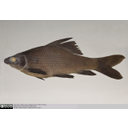 Lateral view of Black Labeo (Carp) in spirit 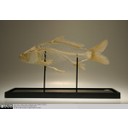 Carp skeleton 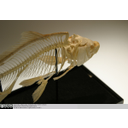 Carp skeleton 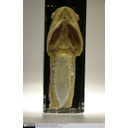 Fish swim bladder in spirit 